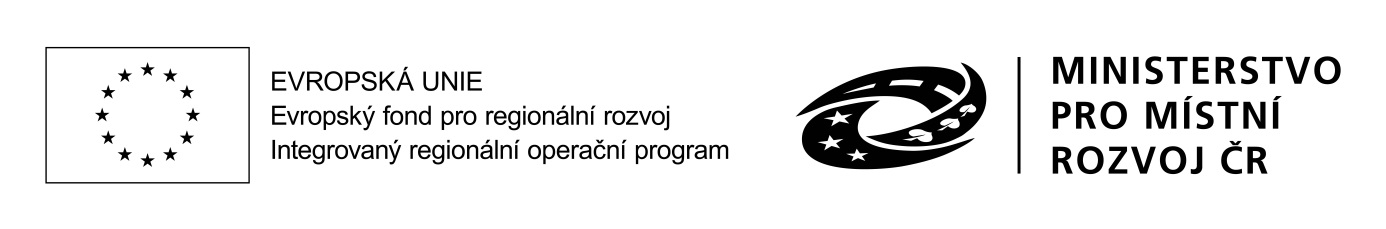 DODATEK č. 1ke KUPNÍ SMLOUVĚze dne 15. 6. 2021na realizaci zakázky s názvem:„Multimediální učebna cizích jazyků a výpočetní techniky3. ZŠ Louny“uzavřený níže uvedeného dne, měsíce a rokudle ustanovení § 2079 a násl. zák. č. 89/2012 Sb., občanský zákoníkI.Smluvní stranyazapsán v obchodním rejstříku u u Městského soudu v Praze, oddíl B, vložka 10120dále jen „prodávající“ (rovněž „dodavatel“)uzavřely níže uvedeného dne měsíce a roku tento Dodatek č. 1 (dále také „dodatek“).Smyslem dodatku je úprava skutečné ceny za dílo ve smyslu nezbytných dodatečných prací souvisejících se stavebními úpravami učebny.Výše uvedené smlouva se tímto dodatek mění a doplňuje takto:III. Kupní cena, splatnost, smluvní sankce a další podmínkyKupující se zavazuje uhradit za bezvadně dodaný předmět plnění zakázky kupní cenu:Níže uvedené schéma dokumentuje změnu rozpočtu, která je předmětem uzavíraného Dodatku č. 1.zdůvodnění změnRealizace stavebních prací nutných pro zdárné dokončení díla, které nebyly obsaženy v původním výkazu výměr.Ostatní ustanovení výše specifikované smlouvy zůstávají neměnná.Tento dodatek je vyhotoven v elektronické podobě a nabývá platnosti dnem jeho podpisu oprávněnými zástupci obou smluvních stran a účinnosti jeho uveřejněním podle zákona č. 340/2015 Sb., o registru smluv, v platném znění. Příslušné uveřejnění zajistí kupující.Přílohy:položkový rozpočet dodatečných stavebních pracíZákladní škola a Mateřská škola Kpt. Otakara Jaroše Louny, 28. října 2173, příspěvková organizaceZákladní škola a Mateřská škola Kpt. Otakara Jaroše Louny, 28. října 2173, příspěvková organizaceSídlo:28. října 2173, 440 01 LounyZastoupený:Mgr. Vlastimil Lisse, ředitelIČ:49123866DIČ:neplátce DPHBankovní spojeníKomerční banka, a.s.Číslo účtu16133481/0100Zástupce ve věcech technických:Mgr. Vlastimil Lisse, řediteltel:+420 415 652 138e-mail:3zslouny@3zslouny.cz dále jen „kupující“ (rovněž „objednatel“) dále jen „kupující“ (rovněž „objednatel“)AV MEDIA SYSTEMS, a.s.Sídlo:Pražská 1335/63, 102 00 Praha 10Zastoupený:Ing. David Lesch, předseda představenstvaIČO:48108375DIČ:bankovní spojení:č. účtu:CZ48108375Česká spořitelna, a.s.124277319/0800Zástupce ve věcech technických:Josef Burda, obchodní konzultanttel:724 437 804e-mail:josef.burda@avmedia.czcena bez DPHsazba DPHvýše DPHcena vč. DPHmultimediální učebna cizích jazyků a výpočetní techniky - cena celkem 2 267 614,2421%476 198,992 743 813,23Smluvní cena v Kč(bez DPH)DPH (21%)Smluvní cena v Kč(vč. DPH)cena dle KS2 214 850,80465 118,672 679 969,47dodatek č. 1+ 52 763,44+ 11 080,32+ 63 843,76cena dle dodatku č.12 267 614,24476 198,992 743 813,23V Lounech dne dle data el podpisuV Praze dne dle data el podpisu…………………………………………….………………………………………………KupujícíMgr. Vlastimil Lisseředitel školyProdávajícíIng. David Leschpředseda představenstva